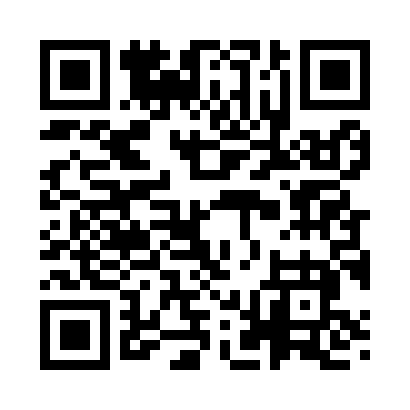 Prayer times for Lake Corner, Illinois, USAWed 1 May 2024 - Fri 31 May 2024High Latitude Method: Angle Based RulePrayer Calculation Method: Islamic Society of North AmericaAsar Calculation Method: ShafiPrayer times provided by https://www.salahtimes.comDateDayFajrSunriseDhuhrAsrMaghribIsha1Wed4:195:4712:494:437:529:212Thu4:175:4612:494:437:549:223Fri4:155:4412:494:437:559:244Sat4:145:4312:494:447:569:255Sun4:125:4212:494:447:579:276Mon4:105:4112:494:447:589:287Tue4:095:3912:494:457:599:308Wed4:075:3812:494:458:009:329Thu4:065:3712:494:458:019:3310Fri4:045:3612:494:468:029:3511Sat4:025:3512:494:468:039:3612Sun4:015:3412:494:468:049:3813Mon3:595:3312:494:478:059:3914Tue3:585:3212:494:478:069:4115Wed3:565:3112:494:478:079:4216Thu3:555:3012:494:488:089:4317Fri3:545:2912:494:488:099:4518Sat3:525:2812:494:488:109:4619Sun3:515:2712:494:498:119:4820Mon3:505:2612:494:498:129:4921Tue3:485:2512:494:498:139:5122Wed3:475:2512:494:508:149:5223Thu3:465:2412:494:508:159:5324Fri3:455:2312:494:508:169:5525Sat3:445:2212:494:508:179:5626Sun3:435:2212:504:518:189:5727Mon3:425:2112:504:518:199:5828Tue3:415:2012:504:518:2010:0029Wed3:405:2012:504:528:2010:0130Thu3:395:1912:504:528:2110:0231Fri3:385:1912:504:528:2210:03